ПРИКАЗ № 13§2от 24 апреля 2023 г.О порядке проведения противопожарного инструктажа, определения сроков, а также назначение ответственного их проведения работника.	В целях организации работы по выполнению требований ФЗ 69-ФЗ от 21.12.1994 г. «О пожарной безопасности», Правил противопожарного режима в РФ, Технического регламента о требованиях пожарной безопасности, ФЗ №123 – ФЗ от 22.07.2008 г., ФЗ №384 – ФЗ Технического регламента о безопасности зданий и сооружений от 23.12.2009 г., НПБ «Обучение мерам пожарной безопасности работников организаций» Приложение к приказу МЧС России от 12.12.2007 года №645, ГОСТ 12.00.00490 ССБТ «Организация обучения безопасности труда. Общие положения». 	Приказываю:		Возложить ответственность за проведение вводного инструктажа по правилам пожарной безопасности со всеми вновь принимаемыми на работу, независимо от их образования, стажа работы, занимаемой должности и проведения целевого инструктажа, первичного инструктажа по соблюдению требований и правил пожарной безопасности на рабочем месте со всеми работниками, а также проведение повторного и внеплановых инструктажей на заведующего хозяйственной частью МКУ «Амгинская МЦБС» Давыдова Константина Аркадьевича.Определить сроки проведения противопожарно инструктажа:Вводный инструктаж – со всеми вновь принимаемыми на работу, независимо от их образования, стажа работы, с временными работниками, командированными непосредственно на рабочем месте;Первичный инструктаж – на рабочем месте, со всеми вновь принимаемы на работу независимо от их образования, стажа работы, с временными работниками, командированными непосредственно на рабочем месте;Повторный инструктаж – на рабочем месте, со всеми работниками независимо от их квалификации, образования, стажа работы не менее одного раза в календарное полугодие (апрель, сентябрь)Внеплановый инструктаж – при введении в действие новых или переработанных правил, инструкций по пожарной безопасности, а также изменений к ним. При нарушении работниками требований пожарной безопасности, которые могут привести к пожару, по требованию органов пожарного надзора, при перерывах в работе более 60 дней;Целевой инструктаж – при выполнении разных работ, не связанных с прямыми обязанностями по специальности, при производстве газоэлектросварочных и других огневых работ, на которые оформляется наряд – допуск, разрешение и другие документы. Ежедневно проводить информационные беседы с рабочим персоналом, с указанием на выполнения своих обязанностей.Вводный инструктаж проводить с использованием современных технических средств обучения и наглядных пособий (плакатов, натурных экспонатов, макетов, моделей, видеофильмов, разработанных инструкций)О проведении противопожарного инструктажа ответственному лицу, за проведение делать соответствующую запись в журнале регистрации инструктажа.Лиц, не прошедших противопожарный инструктаж, к выполнению своих обязанностей (работе) не допускать.Контроль за выполнением данного приказа оставляю за собой.Директор:					Сутакова Е.М.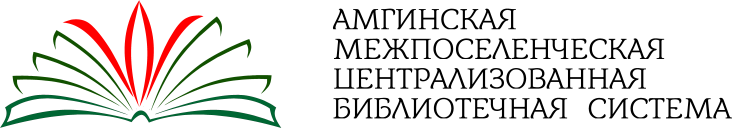 ул. Ленина, д. 17с. Амга, Амгинский улус, Республика Саха (Якутия), 678600тел.: 8(41142) 41-546e-mail: Amglib10@gmail.com